To Find the Visualizations – Regents Performance by Subgroup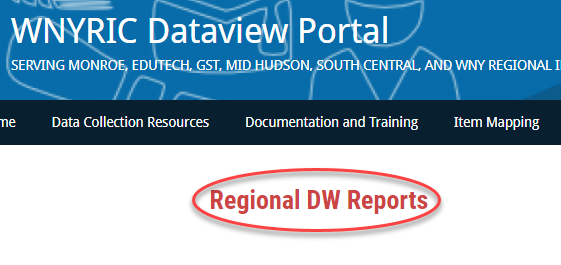 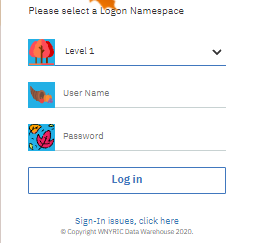 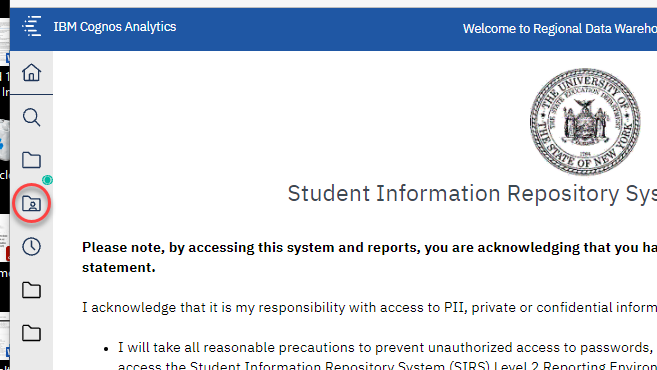 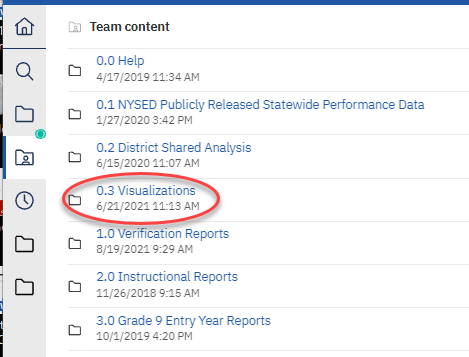 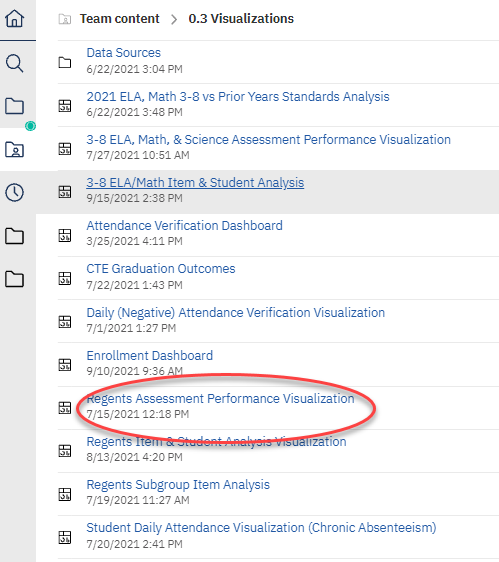 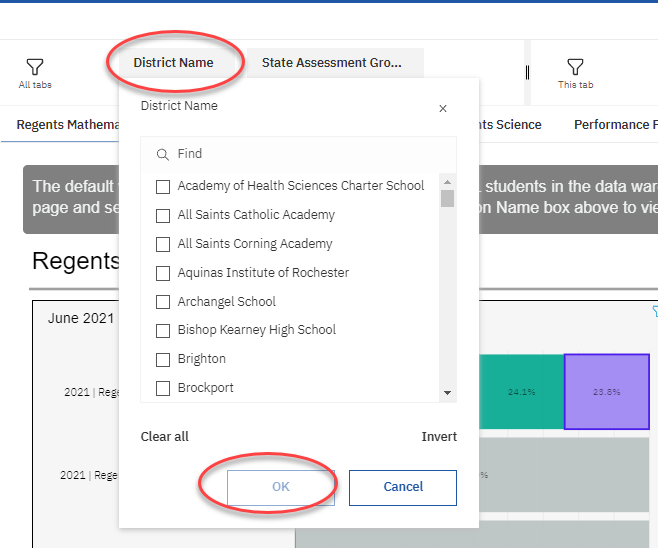 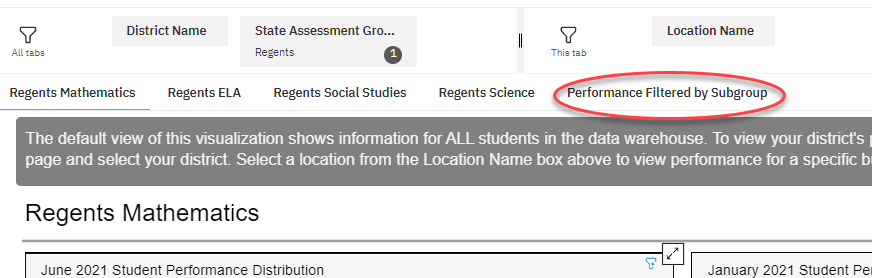 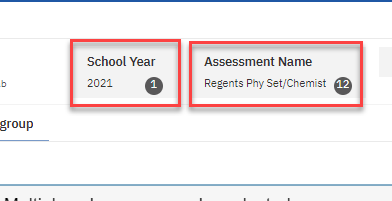 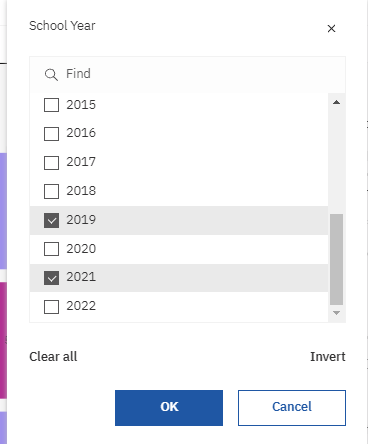 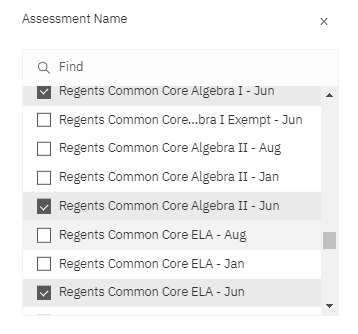 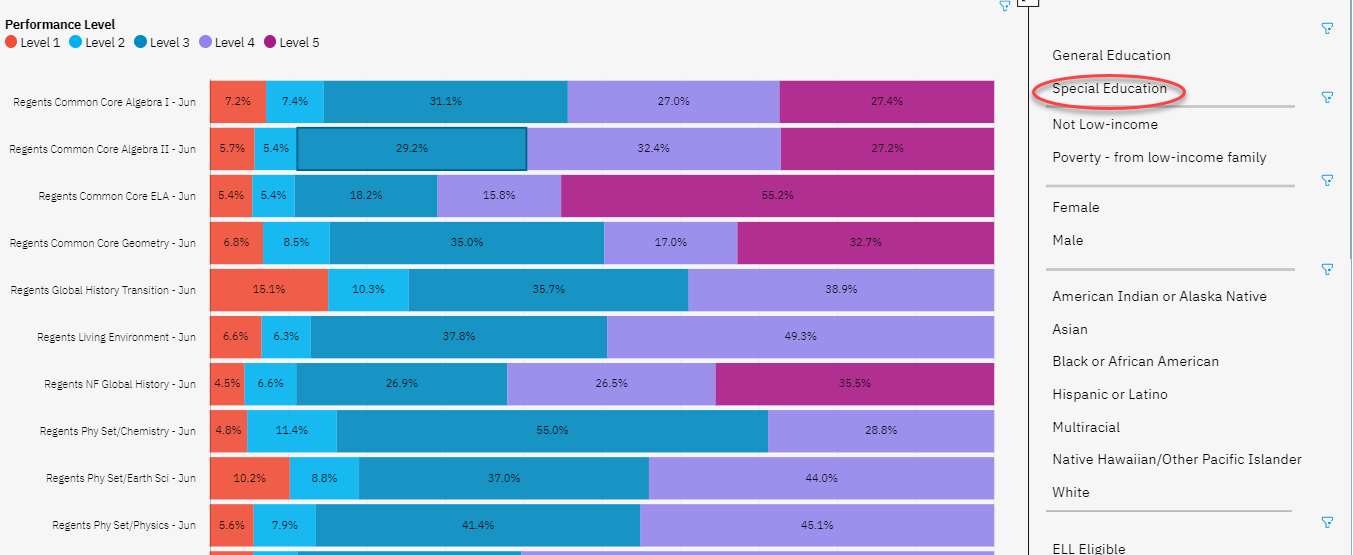 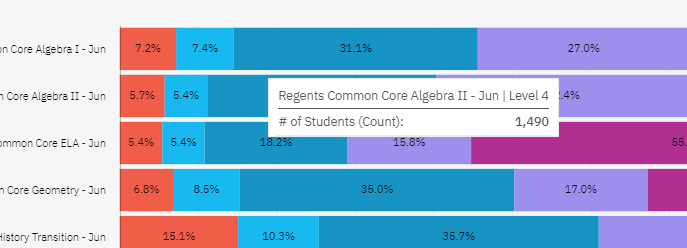 